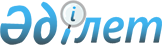 О переименование улицы села Салкынтобе Божыгурского сельского округа Жарминского районаРешение акима Божыгурского сельского округа Жарминского района Восточно-Казахстанской области от 19 марта 2021 года № 3. Зарегистрировано Департаментом юстиции Восточно-Казахстанской области 31 марта 2021 года № 8487
      Примечание ИЗПИ.

      В тексте документа сохранена пунктуация и орфография оригинала.
      В соответствии с подпунктом 4) статьи 14 Закона Республики Казахстан от 8 декабря 1993 года "Об административно-территориальном устройстве Республики Казахстан", пунктом 2 статьи 35 Закона Республики Казахстан от 23 января 2001 года "О местном государственном управлении и самоуправлении в Республики Казахстан", с учетом мнения жителей села Салкынтобе, на основании заключения областной ономастической комиссии от 28 декабря 2020 года, аким Божыгурского сельского округа Жарминского района РЕШИЛ:
      1. Переименовать улицу "Революционная" - на улицу "Қажымұқан Мұңайтпасұлы"
      2. Государственному учреждению "Аппарат акима Божыгурского сельского округа" в установленном законодательством Республики Казахстан порядке обеспечить:
      1) государственную регистрацию настоящего решения в территориальном органе юстиции;
      2) в течении десяти календарных дней со дня государственной регистрации настоящего решения направление его копии на официальное опубликование в периодические печатные издания, распространяемых на территории Жарминского района;
      3) размещение настоящего решения на интернет-ресурсе акима Жарминского района после его официального опубликования.
      3. Контроль за исполнением настоящего решения оставляю за собой.
      4. Настоящее решение вводится в действие по истечении десяти календарных дней после дня его первого официального опубликования.
					© 2012. РГП на ПХВ «Институт законодательства и правовой информации Республики Казахстан» Министерства юстиции Республики Казахстан
				
      Аким Божыгурского  сельского округа 

Г. Жанаков
